До  ВСИЧКИ ЗАИНТЕРЕСОВАНИ ЛИЦА ОТНОСНО: публично състезание по реда на ЗОП с предмет:  „Избор изпълнител за упражняване на инвеститорски контрол при изпълнение на СМР за повишаване на енергийната ефективност на многофамилни жилищни сгради на територията на община Панагюрище, построени по индустриален способ, във връзка с изпълнение на Националната програма за енергийна ефективност на многофамилни жилищни сгради“УВАЖАЕМИ ДАМИ И ГОСПОДА, На основание чл.57, ал.3 от ППЗОП, Ви уведомяваме, че отварянето на ценовите оферти на допуснатите до този етап участници в публично състезание по реда на ЗОП с предмет:  „Избор изпълнител за упражняване на инвеститорски контрол при изпълнение на СМР за повишаване на енергийната ефективност на многофамилни жилищни сгради на територията на община Панагюрище, построени по индустриален способ, във връзка с изпълнение на Националната програма за енергийна ефективност на многофамилни жилищни сгради“, ще се проведе на 24.08.2017 г. в 15:00 часа в заседателна зала в административната сграда на Община Панагюрище.На отритото заседание могат да присъстват участниците, техни упълномощени представители и средствата за масово осведомяване.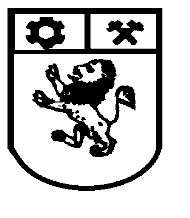 площад “20 април” №13, email: obstina@abv.bg; тел.: (0357) кмет 600-41, гл. счетоводител 600-89, факс: 630-68, 